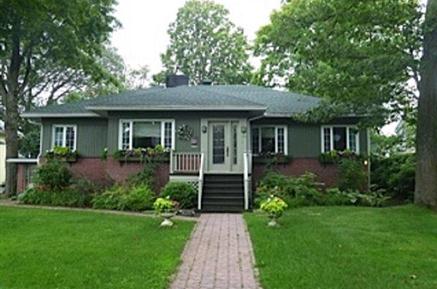 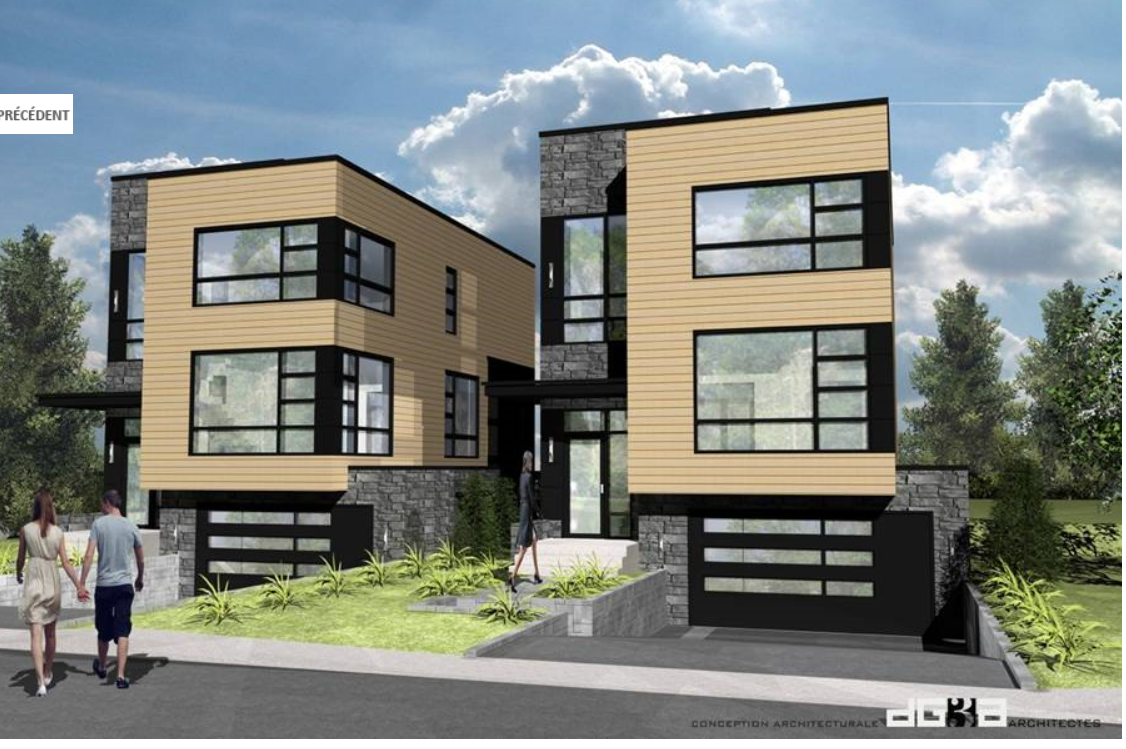 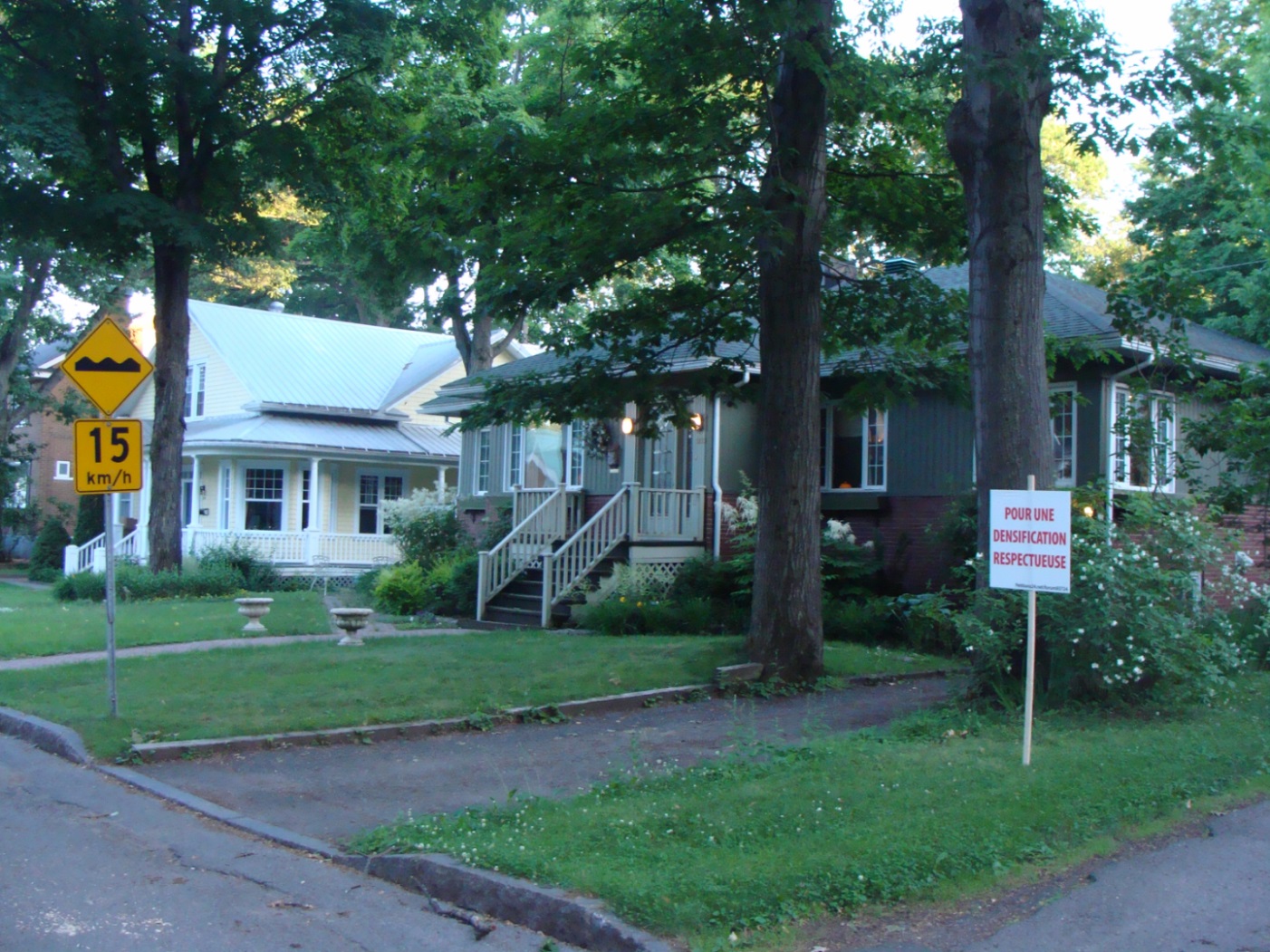 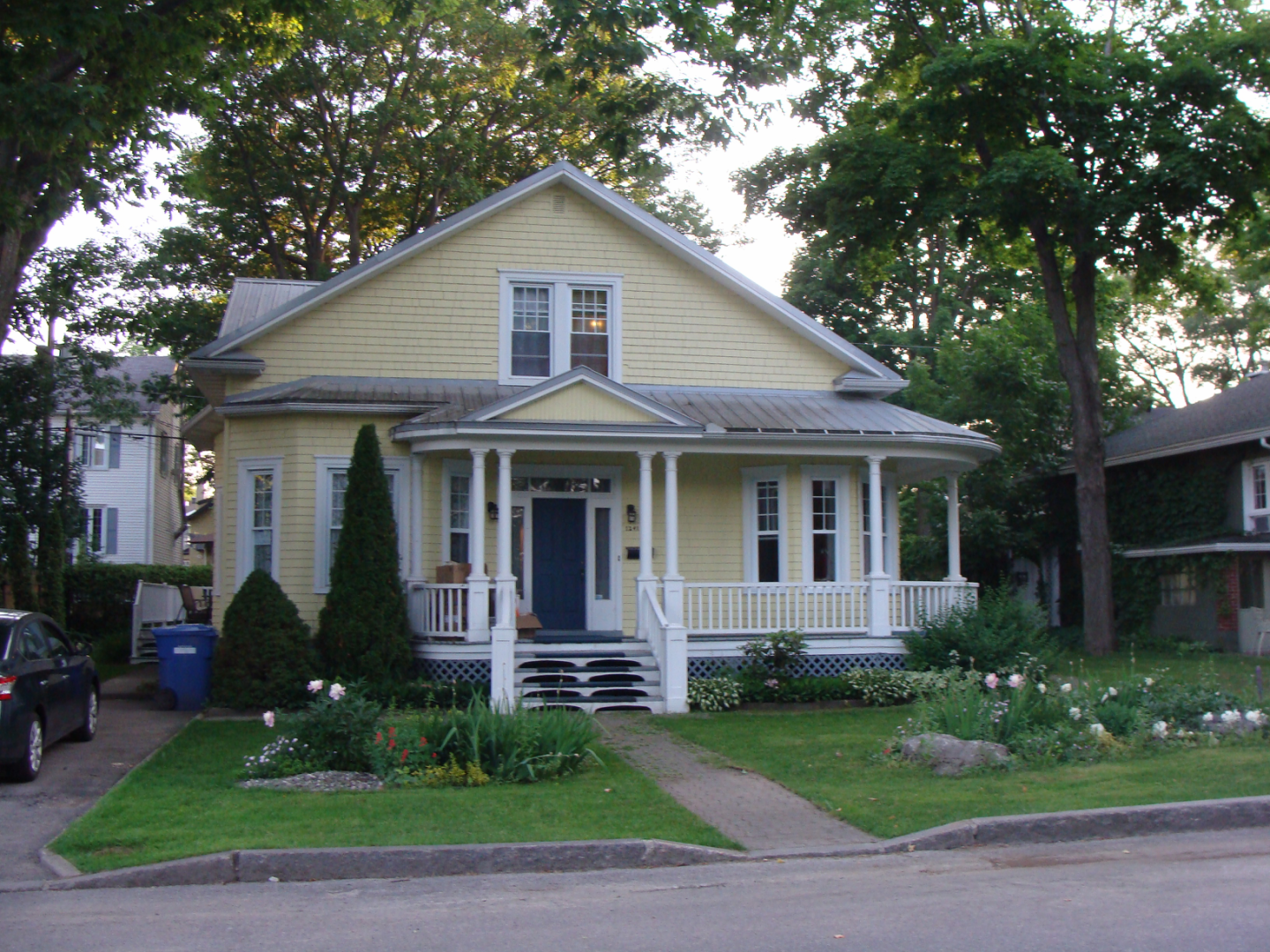 No : QC25549758
499 000 $Sainte-Foy/Sillery/Cap-Rouge (Québec), Sillery
1235 Av. des Grands-Pins, G1S 4J3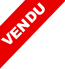 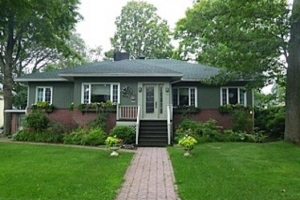 499 000 $ Superbe rue près de Maguire. Vaste plain-pied entretenu avec soin et rénové en 1990. 4 chambres dont 2 au sous-sol, 2 salles de bains, vastes pièces conviviales. Solarium 4 saisons, piscine creusée, planchers de bois et céramique. Prix des plus réalistes.4 chambres 2 salles de bain 1 salle d'eau Dimensions de la bâtisseDimension : 49 X 40PSuperficie :1596 PCSuperficie habitable : Dimensions du terrainLargeur : 70 PProfondeur : 90 PSuperficie : 6300 PC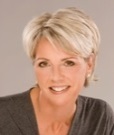 Hélène Lauzier 
Courtier immobilier agrééÉvaluationsPROJET DE RANGER :
Maison 2 étages neuve à vendre Sillery, à partir de 669 000$ #528539 | 1235, avenue des Grands PinsDescription Carte Coûts Acheter Partagez cette annonce : Share on facebook Share on twitter Share on pinterest_share Share on google_plusone_share Share on email Télécharger le guide de l'acheteur Ajouter aux favoris Imprimer 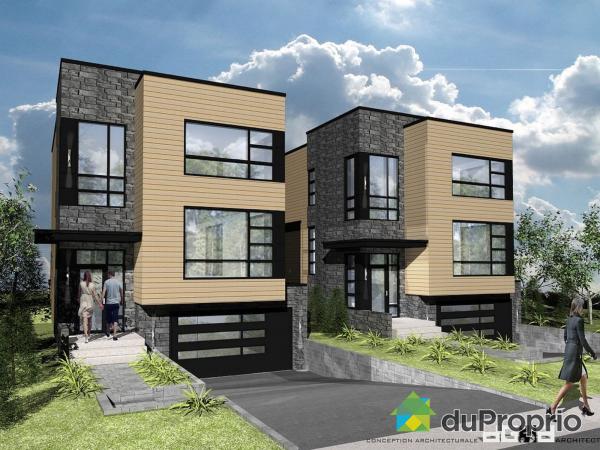 Projet de 2 unifamilialesSitué à Sillery, à 2 pas de la rue Maguire.On ne peut être mieux situé pour écoles, tous les services. Tout est à 2 minutes à pied.

Prix à partir de 669 000$, taxes en sus
Surface à partir de 21pi. x 40pi., sous-sol à aménager. Possibilité de 3 ou 4 chambresVisites sur rendez-vous. Pour renseignements supplémentaires : 
Pierre Ranger, 418-564-8222
Visitez notre site internet : http://www.menuiserieranger.com/!Menuiserie Ranger  inc., Récipiendaire du 1er prix Novoclimat pour tout l'Est du Québec et finaliste Constructeur Gala Habitation ACQ 2010, 2011 et 2012. Finaliste Qualité Habitation 2013.Caractéristiques de la propriété1235, avenue des Grands Pins, 669 000$ 
Voir sur la carte Style : Construction neuvePrécisions : À partir dePrix demandé : 669 000$Nombre d'étages (s-sol exclu) : 2Dimensions du bâtiment : 21x40 pi (6.40x12.19 m)Nombre de chambres : 3Année de construction : 2014Nombre de salles de bain : 2Évaluation municipale du bâtiment :163000 $Évaluation municipale du terrain :284000 $Total : 447000 $